Department of Planning, Industry and Environment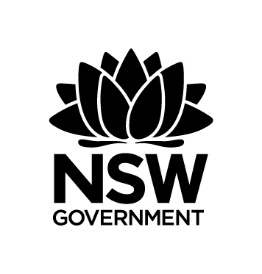 Funding Agreement for Financial Assistance under the 20##/## Natural Disaster Resilience Program’s Floodplain Grants SchemeGrant DetailsProgram:	Floodplain Grants SchemeGrant number:	«»Recipient:	«»Project:	«»Maximum funding amount:	«»Funding ratio: 	«»Funding term completion date:	«»Acceptance of conditions:On behalf of «», I accept the following conditions of this Funding Agreement. This Funding Agreement commences on the signing of this document by both parties.Note: This agreement must be signed by the General Manager or officer delegated with authority to bind the RecipientApproval of Agreement between the Department of Planning, Industry and Environment and «»Conditions Definitions and InterpretationDefined terms and aids to interpretation of this Agreement are set out in the Dictionary at the end of this Agreement.The Department’s obligationsThe Department is administering this grant on behalf of the Office of Emergency Management (OEM) under a Memorandum of Understanding.The Department will pay the Recipient, in accordance with the terms of this Agreement, an amount up to the Maximum Funding Amount towards the Recipient’s performance of the Project.The Department will not pay the Recipient for anything that is part of the Recipient’s Core Activities.The Department may arrange the provision of additional services to the Recipient, including:support with the administration of financial assistanceparticipation in meetings of the Recipient’s Floodplain Risk Management Committeemeeting with the Recipient’s staff frequently, particularly at critical stages in the Projectassistance with the preparation of briefs and review of proposals for studiestechnical review of plans, studies and designs for compliance with Government objectives and Project aims and requirementsassistance with the preparation and review of specifications for worksassistance with the review of tenders for worksassistance with the management of consultants and contractors.The Department will approve the Work Plan referred to in clause 3.1.Recipient’s obligationsBy [], and following compliance with clauses 3.12, 17.3 or 18.4 and 17.4 or 18.5, the Recipient will submit a Work Plan in the format provided on the Department’s website, based on the recommended tender. Before awarding the contract for this project, the Recipient must receive written advice from the Department indicating the Work Plan has been approved.  The Recipient will carry out the Project as outlined in its Application and in accordance with the Work Plan.The Recipient will advise the Department immediately if it has sought, is offered, or intends to accept funding from any other sources for this Project at any time during the Funding Term.The Recipient contribution must not include funds received from any other NSW or Commonwealth programs for the agreed contribution. The Recipient must ensure that all funds provided by the Department under this Agreement are applied only to the actual cost of the Project.The Recipient will ensure that all activities undertaken under the Project are consistent with the objectives of the Floodplain Management Program, the NSW Flood Prone Land Policy, the NSW Floodplain Development Manual (2005) and the NSW State Emergency Service requirements from the Floodplain Risk Management Process Guidelines. If necessary, the Recipient may seek clarification of this obligation from the Department.The Recipient will undertake or oversee all technical, environmental, heritage and risk assessments, and obtain the necessary consents in relation to the Project in accordance with NSW legislative requirements and accepted best practice guidelines.The Recipient will, in conjunction with the Department, monitor and evaluate the Project against the agreed project outcomes as described in the Application or any subsequent written agreement between the parties.The Recipient will keep the Department informed of the progress of the Project in relation to the Work Plan and will highlight any significant technical issues.The Recipient will report on or explain any aspect of the Project requested by the Department, and give due consideration to all comments issued by the Department in relation to the Project.The Recipient’s Representative will be responsible for managing the Recipient’s obligations under this Agreement. The recipient must notify the Department immediately of any change to the Recipient’s Representative at any time during the funding term.The Recipient will provide the Department with a copy of the proposed technical specification and related contract conditions for comment before tendering.  The Recipient is to advise the Department in writing how the Department’s comments are incorporated into final documentation before tendering.At the completion of the Project, the Recipient will provide to the Department copies of all project deliverables, including but not limited to final reports, model data files, damage calculation files and reports final works designs and specifications, manuals, and work as executed documentation. Project deliverables are to be uploaded electronically through the NSW flood data portal, unless otherwise advised. A hard copy of project deliverables is to be provided to the Department. Record keeping4.1	The Recipient must:(a)	Maintain financial receipts and expenditure details and other correspondence and materials related to the Project until the grant is formally acquitted.(b)	Permit the Department or OEM to inspect (and if necessary be supplied with copies of) all the Recipient's accounts and any other documents, including any application documents, relating to the Project.(c)	Comply with all reasonable requests by the Department or OEM for other information and particulars concerning the Project within 14 days of such request.ReportsThe Recipient must prepare and submit to the Department:(a)	a Milestone Report and Expenditure Certificate for each Milestone achieved(b)	a Final Report for the Project within two months of the project completion date.5.2	The reports must be prepared using the relevant templates provided by the Department.Claiming a payment The Department will make Milestone Payments to the Recipient on behalf of OEM under this Agreement up to a total amount not exceeding the Maximum Funding Amount.The Department will make a Milestone Payment to the Recipient in response to the successful delivery of a Milestone and the submission of a satisfactory Milestone Report and Expenditure Certificate in accordance with clause 5.1.The Milestone Payment for a Milestone will be the proportion, set as the Funding Ratio, of the Recipient’s Actual Expenditure in delivering the Milestone, as detailed in the relevant Milestone Report and Expenditure Certificate, subject to clause 6.4.If a Milestone Payment determined under clause 6.3 would mean that the total amount the Department pays on behalf of OEM under this agreement would exceed the Maximum Funding Amount, that Milestone Payment will be reduced by the amount by which the Maximum Funding Amount would be exceeded.If the total amount of all the Milestone Payments the Department makes for the Project is less than the Maximum Funding Amount, the Department on behalf of OEM will not be liable to make additional payments to the Recipient.Payments will not be made until the Recipient provides the Department with a valid Australian Business Number.Goods and Services Tax (GST)In this clause, the expressions ‘Australian law’, ‘consideration’, ‘GST’ and ‘input tax credit’, have the meanings given to those expressions in the A New Tax System (Goods and Services Tax) Act 1999.Funding made under this Agreement is a payment specifically covered by an appropriation under Australian law, which is not the provision of consideration for GST purposes.The Department’s financial assistance to the Recipient under this Agreement will be based upon a Project’s actual costs, less any input tax credits the Recipient is entitled to.VariationThe Recipient must obtain prior written approval from the Department for any variation to the:(a)	Agreement (including the Funding Term)(b)	Work Plan(c)	budget (including any changes to funding sources)(d)	scope of a Project (to that outlined in the Application).Breach of conditionsIf the Recipient breaches any of the Recipient’s obligations under this Agreement, or is otherwise not undertaking or is unable to carry out the Project in accordance with the Work Plan, the Department may make a written request to the Recipient to rectify the breach or resume carrying out the Project in accordance with the Work Plan.The Department may suspend or withhold any payments under this Agreement or part thereof until the Recipient has taken action to comply with a request under clause 9.1. If the Recipient cannot rectify a breach or complete the Project to the satisfaction of the Department after receiving a request under clause 9.1, the Department may terminate this Agreement. If the Department terminates the Agreement: (a)	The Department on behalf of OEM will only be liable to pay the Recipient in respect of Milestones that the Recipient has satisfactorily delivered at the date of termination and for which the Recipient has submitted a Milestone Report and Expenditure Certificate.(b)	The Recipient must repay to the Department any monies the Department paid to the Recipient under this Agreement that is in excess of the Department’s liability at the date of termination.If the Recipient fails to repay any excess payments, the Department may recover them in any appropriate court as a debt due to the Crown.PublicityThe Recipient must acknowledge the NSW and Commonwealth Governments’ contribution under the Natural Disaster Resilience Program in any public statements or written material in relation to the Project. The Recipient must also use the current NSW and Commonwealth Government logos in any publicity provisions related to the Project (including brochures, signage, advertising, invitations etc., but excluding those documents referred to in clause 17.15), and ensure compliance with any accompanying logo style guides.The Recipient must extend an invitation to NSW and Commonwealth Government representatives to any launch or public event associated with the Project, and where they are able to attend, acknowledge them as an official guest. Where practicable, the Recipient should also afford the government representative/s the courtesy of publicly addressing the event.The Department and OEM may publicise the awarding of the funding at any time after it is awarded, including:(a)	the Recipient’s name(b)	the amount of financial assistance(c)	the title and description of the Project (d)	the outcomes of the Project.Intellectual propertyIn this clause, Intellectual Property includes all statutory, legal, equitable and other proprietary rights and interests, including without limit, in copyright, patents, registered and unregistered trademarks, registered designs, circuit layouts, trade secrets, semiconductor or circuit layout rights, trade, business or company names, or other proprietary rights, or any rights to registration of such rights existing in Australia, whether created before or after this agreement.The Recipient warrants that:(a)	in carrying out the Project, it will not infringe any Intellectual Property rights(b)	any report by the Recipient will not contain anything that, to its knowledge, is libellous or defamatory.The Recipient indemnifies the Department and OEM and their employees and agents against any action, costs, expenses, losses or damages suffered or incurred by all, or any more of them, arising out of, or in any way in connection with:any breach by the Recipient or its employees or its agents of the Recipient’s obligations under clause 11.2any infringements by the Department or OEM of third party Intellectual Property rights in it use of the Project Materials.Subject to clause 11.5:The Recipient grants to the State, at no cost, a perpetual, irrevocable, worldwide, royalty-free non-exclusive licence, including the right to sub-licence, to use, reproduce, modify, adapt, publish and communicate to the public, the Project Materials (to avoid doubt, including for the purpose of making the Project Materials freely available to the public or any section of it, whether in hard copy or on-line and including use and modification of any models and copying photographs).To ensure compliance by the Recipient with clause 11.4(a), if the Recipient engages a third party to create the Project Materials the Recipient must ensure that the terms of its engagement provide that the third party: assigns Intellectual Property in such materials to the Recipient immediately on creation of materialswarrants that it has the legal authority to comply with the obligation referred to in clause 11.4(b)i.To the extent that the Recipient cannot take ownership of Intellectual Property in any Incorporated Existing Materials:the Recipient must ensure that relevant third parties grant to the State, at no cost, a perpetual, irrevocable, worldwide, royalty-free, non-exclusive licence, including the right to sub-licence, to use, reproduce, modify, adapt, publish and communicate to the public, the Incorporated Existing Materials for any Non-Commercial Purpose (to avoid doubt, including for the purpose of making the Incorporated Existing Materials freely available to the public or to any section of it, whether in hard copy or on-line and including use and modification of any models and copying of photographs)if any of the Incorporated Existing Materials are included in the materials referred to in clause 17.14(a), the Recipient must ensure that relevant third parties make those Incorporated Existing Materials available to the public under a Creative Commons Attribution 4.0 licence.To the extent that the State owns Intellectual Property in the Project Materials, the State grants to the Recipient, at no cost, a perpetual, irrevocable, worldwide, royalty-free non-exclusive licence, including the right to sub-licence, to use, reproduce, modify, adapt, publish and communicate to the public, the Project Materials.Indemnity and releaseThe Project shall be performed at the Recipient’s risk. The Recipient accepts full responsibility for the performance of the Project and for the consequences of implementing any of the Project’s findings and recommendations.The Recipient indemnifies and keeps indemnified the Secretary of the Department of Planning, Industry and Environment and his employees and agents, the Minister and the Crown in right of NSW from and against all actions, claims, demands and other proceedings that may be made or recovered against the Secretary of the Department of Planning, Industry and Environment and his employees and agents, the Minister and the Crown in right of NSW, in respect of any damage to property, personal injury or death where the damage, injury or death was caused by any wilful, unlawful or negligent act or omission of the Recipient or its employees or agents in relation to the carrying out of the Project. The Department will inform the Recipient as soon as it becomes aware of any such action, claim, demand or proceeding.The Recipient will release the Secretary of the Department of Planning, Industry and Environment and his employees and agents, the Minister and the Crown in right of NSW from and against all actions, claims, demands and other proceedings that the Recipient may make or recover against the Secretary of the Department of Planning, Industry and Environment and his employees and agents, the Minister and the Crown in right of NSW, in respect of any damage to property, personal injury or death suffered by the Recipient, its employees or agents in relation to the carrying out of the Project.The indemnity and release provided by the Recipient in clauses 12.2 and 12.3 is reduced proportionately to the extent that the relevant damage to property, personal injury or death is caused or contributed to by any wilful, unlawful or negligent act or omission by the Department or its employees or agents.InsuranceThe Recipient shall be responsible for effecting and maintaining all insurances required under workers’ compensation legislation and for taking all other actions requisite as employer of person engaged to carry out all or any part of the Project. The Recipient shall also be responsible for ensuring volunteers carrying out any part of the Project are covered by volunteer personal accident insurance.The Recipient must effect and maintain public liability insurance in relation to all premises and sites on which the Project is carried out for all works and activities undertaken for this Project. The insurance shall be for an amount of at least $20,000,000. The policies or a certificate of currency shall be made available to the Department for inspection on request.ConfidentialityThe Department will not disclose any information that is contained in the reports, documents and materials that you have indicated is confidential and that the Department has agreed not to disclose.The Department undertakes not to disclose any personal information (in accordance with the definition of personal information contained in the Privacy and Personal Information Protection Act 1998), that is contained in the reports, documents and materials that you have submitted without your written consent, with the exception of the purpose outlined in 14.4.The Department will not use any personal information for purposes other than the original purposes for which that personal information was supplied without your written consent, with the exception of the purpose outlined in 14.4.The Department may disclose information contained in reports, documents and materials you have submitted to a third party for the sole purpose of evaluation of its grants programs. The Department will ensure that any third party agrees to keep all information acquired, material prepared or collected and any findings of the Project confidential. Clauses 14.1 and 14.2 are subject to any legal obligation on the Department to disclose information.Survival of obligationThe Recipient’s obligations under clauses 4, 5, 10, 11, 12 and the Department’s obligations under clause 14 survive the termination or expiry of this Agreement.MiscellaneousAny written notice or demand provided for in the Agreement may be served on the Recipient by ordinary prepaid post or email.Neither the Recipient nor any person engaged by the Recipient shall be in the service or employment of the Department by virtue of this Agreement.Any court proceedings arising out of or relating to this Agreement must not be heard or started in any court other than a court in NSW. The Agreement will be governed by and construed in accordance with the law for the time being in force in NSW.The invalidity or unenforceability of any one or more of the conditions of the Agreement shall not invalidate or render unenforceable the remaining conditions of the Agreement. Any invalid or unenforceable condition shall be severable and all other conditions shall remain in full force and effect.All project activities need to be consistent with relevant current Government policy.Specific conditionsStudies and Survey, investigations and design, monitoring and documentation projectsThe following conditions apply to studies and survey, investigations and design, monitoring and documentation projects only.The Recipient will arrange for all work in the project to be undertaken by an external consultant selected through competitive tendering, unless the Department approves otherwise under clauses 17.16 and 17.17.The Recipient will submit the project brief to be used in the call for tenders to the Department and will consider all Department comments on the brief prior to releasing the call for tenders.The Recipient will seek comments from the Department on all proposals received in response to the call for tenders and consider the Department’s comments before awarding the contract for the work. If the project captures or generates geospatial data, all data will be supplied by the Recipient at, or before, the completion of the project to the Department. Data must be compatible with the ESRI software, unless prior written approval is given by the Department. The recipient shall provide digital metadata files for all geospatial data produced under this agreement. The digital metadata files shall be provided to the Department along with each final product deliverable. The metadata file shall meet ISO 19139 standards and NSW metadata portal requirements. If the Project involves the collection of any geospatial data (including LiDAR, digital elevation or monitoring data) the Recipient must do all things necessary to ensure that the Whole-of-Government is granted a permanent, irrevocable royalty-free, non-exclusive licence to make such Project Materials publicly available and to otherwise communicate, reproduce, adapt or publicise them on a non-profit basis. If the Project involves the collection of any LiDAR or digital elevation data, the Recipient will ensure that the data is collected and classified in accordance with the ‘ICSM LiDAR Acquisition Specifications and Tender Template’ and/or the most recent version of the Land and Property Information ‘Standard LiDAR Product Specifications’. If the project involves collecting raw data, such as LiDAR data, the Recipient will ensure that all collected data is supplied in addition to derived data for the project. For LiDAR, this would include supplying the full LAS files. Geospatial data includes those generated in a: Geographic Information System (GIS); Land Information System (LIS); Remote Sensing or Image Processing system; Computer-Aided Design and Drafting (CADD) system; Automated Mapping/Facilities Management (AM/FM) system; and other computer system that employs or references data using either absolute, relative, or assumed coordinates. The Recipient will supply progress reports, draft reports and working papers on investigations and associated model data files to the Department for technical review. The Recipient will submit all comments provided by the Department following such review to the selected consultant for consideration.The Recipient will seek comments from the Department and consider all the Department comments prior to finalisation of any draft reports or working papers or designs and asset management plans and operations and maintenance manuals.The Recipient will place a copy of all current public consultation drafts and final floodplain management plans and studies on its internet website within one month of completion of these documents.The parties agree that:The Recipient will make the Project report and associated figures (excluding any sections highlighted as confidential by the Recipient), spatial flood extent layers for key events and other data and tools the Recipient agrees (via correspondence with the Department) available to the public under a Creative Commons Attribution 4.0 licence. All other inputs, outputs, tools and material associated with the project not specifically identified in clause 17.14(a) need not be made available to the public under a Creative Commons licence or otherwise, other than as required by law.The Recipient will ensure that draft and final floodplain management plans and studies do not include the NSW Government, Commonwealth Government, the Department or OEM name or logo on the cover or title page. The Recipient will ensure that these documents include the following acknowledgement: ‘[the Recipient’s name] has prepared this document with financial assistance from the NSW and Commonwealth Governments through the Natural Disaster Resilience Program. This document does not necessarily represent the opinions of the NSW or Commonwealth Governments.’If the Recipient proposes to undertake the work in the Project itself:(a)	The Recipient must provide a detailed cost estimate (including those costs directly incurred in undertaking the Project and on-costs to a maximum of 10% of salaries) to the Department and seek approval from the Department.(b)	The cost estimate is to be accompanied by detailed justification for the work to be done by the Recipient together with full details of the key staff to be involved demonstrating that they have the expertise, skills, qualifications and experience to undertake the work.(c)	The Recipient must show it can and will commit the key staff and other resources required to the project to ensure that work is completed within the time period specified in the approved Work Plan. The Recipient must not change the nominated key staff without the Department’s approval.(d)	The Recipient will not commence work until the Department gives written approval. If the Department gives approval for the Recipient to undertake the work itself:(a)	The Recipient must effect and maintain appropriate professional indemnity insurance in relation to carrying out all works and activities undertaken for the Project. The insurance shall be for an amount of at least $20,000,000. The policies or a certificate of currency shall be made available to the Department for inspection on request.(b)	Clauses 17.12 to 17.16 above apply, as appropriate, to the Recipient’s undertaking of the work.  (c)	Despite clause 2.3, the Department will, on behalf of OEM, under the Agreement, for the Recipient’s costs as outlined in the detailed cost estimate provided under clause 17.16 (a). The Department will not pay for other Recipient’s Core Activities.Construction and specified maintenance projectsThe following conditions apply to construction and specified maintenance projects only.The Recipient will arrange for all construction work to be carried out by an external contractor selected through competitive tendering, unless the Department approves otherwise under clauses 18.8 and 18.9.The Recipient will arrange for full-time supervision of construction work to be undertaken by an external contractor selected by competitive tendering, unless the Department approves otherwise under clauses 18.8 and 18.9.The Recipient will seek and obtain the Department’s comments in writing of the draft plans, designs, estimates and asset management plan or operations and maintenance manual for the works and consider the Department’s comments before calling for tenders for the construction work. The Recipient will submit a written report on tenders to the Department, seek comments on the recommended tender and consider all the Department comments before awarding the contract for the construction work.The Recipient will ensure that the works are constructed strictly in accordance with the agreed plans and specifications. No variations are to be undertaken without the Department’s prior written agreement.The Recipient is to maintain the works constructed in good order and condition at the Recipient’s expense by including the required funding for such maintenance in its asset management plan within its annual Plan of Management. In relation to flood warning systems, maintenance is considered to include the regular servicing of the gauging stations and any other hardware and the operational aspects of the system to ensure that it is fit for its intended purpose.If the Recipient proposes to carry out day labour or other work or undertake supervision, the Recipient must provide to the Department sound economic or practical reasons and a detailed cost estimate and obtain written approval from the Department prior to commencing work. If the Department gives approval to the Recipient to undertake day labour, or other work or supervision, then:The Recipient must effect and maintain appropriate professional indemnity insurance in relation to carrying out for all works and activities undertaken for the Project. The insurance shall be for an amount of at least $20,000,000. The policies or a certificate of currency shall be made available to the Department for inspection on request.For full-time supervision of contract works, the Recipient must provide full details of the key staff to be involved demonstrating that they have the expertise, skills, qualifications and experience to undertake the work and that it can and will commit these staff and the other resources required to the project to ensure that work is completed within the time period specified in the approved Work Plan. The Recipient must not change the nominated key staff without the Department’s approval.Clauses 18.4, 18.6 and 18.7 apply as appropriate to the Recipient’s undertaking of the work.Despite clause 2.3, the Department will make payment (on behalf of OEM) under the Agreement for the Recipient’s costs as outlined in the cost estimate provided under clause 18.8.Project-specific conditions«Special_Cond_1»«Special_Cond_2»«Special_Cond_3»«Special_Cond_4»«Special_Cond_5»Dictionary‘Actual Expenditure’ means the actual monetary amount expended on the project and cannot include in-kind contributions. ‘Agreement’ means this funding agreement and includes the Grant Details, the Conditions, the Work Plan (as agreed to by both parties), any Schedules, attachments or Appendices. ‘Application’ means the recipient’s application for funding.‘Applicants Contribution’ means the funding portion to be paid by the applicant, this contribution cannot include funds received under any other NSW or Commonwealth programs unless agreed to at the time of application.‘Confidential Information’ means any information that:is by its nature confidentialis designated, or marked, or stipulated as confidential, oryou know or ought to know is confidentialBut does not include information which:is or becomes public knowledge other than by breach of this Agreement;‘DPIE’ means the Department of Planning, Industry and Environment representing the Crown in right of New South Wales. The Department of Planning, Industry and Environment is part of the Department of Premier and Cabinet.‘Expenditure Certificate’ means the form that details actual project expenditure to date and is lodged with a Milestone Report to generate a Milestone Payment.‘Final Report’ means the report outlining the achievements of the project, including project acquittal.‘Funding Ratio’ means the agreed proportion of funding contributed by the Floodplain Management Program relative to the funds provided by Council (from its own revenue, not from other funding sources), to the overall cost of the Project, without exceeding the Maximum Funding Amount., as set out in the Grant Details.  ‘Funding Term’ means the duration of this Agreement as set out in the Grant Details or until the date on which this Agreement is terminated, whichever comes first.‘Incorporated Existing Materials’ means any materials existing at the commencement of the Project which are incorporated into the Project Materials.‘Maximum Funding Amount’ means the maximum amount of funding that DPIE will provide under this Agreement, as set out in the Grant Details.‘Milestone Date’ means the date by which each Milestone must be completed as specified in the Work Plan.‘Milestone Payment’ means a payment made on the successful delivery of a Milestone.‘Milestone Report’ means the report, which provides details of the activities carried out to achieve a Milestone.‘Milestone’ is a significant event in the Project that signals the commencement and/or completion of some part of that Project, or a stage at which agreed parts of the Project will be completed as specified in the Work Plan. ‘Non-Commercial Purpose’ means any purpose other than the purpose of generating a profit.‘OEM’ means the Office of Emergency Management.‘Project Materials’ means anything brought or required to be brought into existence as part of, or for the purpose of, carrying out, or in connection with, the Project, including all reports, documents, computer models, data files and field data. ‘Recipient’s Core Activities’ means core activities undertaken by the Recipient, including 0preparation of study briefs, review of proposals and tenders, researching and copying the Recipient’s records, attending meetings, contract administration, accounting costs, and liaising with the public and government agencies.‘Recipient’s Representative’ means the representative nominated by the Recipient to oversee the Project. ‘State’ means the Crown in right of the State of New South Wales.‘Work Plan’ means the plan that outlines the Project’s planned activities, budget, timeline, outputs and Milestones as agreed to by both parties.The following words have the meaning ascribed to them in the Grant Details: ‘Commencement Date’, Completion Date’, ‘Grant Number’, ‘Project’, ‘Recipient’.Department of Planning, Industry and Environment, Locked Bag 5022, Parramatta NSW 2124. Phone: 1300 361 967 (environment information and publications requests); email: info@environment.nsw.gov.au; Website: www.environment.nsw.gov.au. EES 2020/0248; June 2020.SignatureNamePositionDateSigned for and on behalf of the Department of Planning, Industry and Environment representing the Crown in right of New South Wales byLeah Andrews, Manager, Contestable Grants - Coast, Estuary and Flood))))))(signature)Date:	